General ClothingElectronicsGearPersonal Care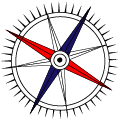 2-3 Special Occasion Outfits 1-3 Long Pants, 1-2 Long-Sleeved Shirts, 2 Shorts/Skirts, 5 T-Shirts, 2-3 Polo or Dressy Shirts, SportswearEnough Underwear/Undershirts/Bras for the number of Days of Vacation1-2 Flip Flops, 1-2 Sandals, 1 Pair of Comfortable Shoes(flats), 1-2 Dressy Shoes2-3 Sets of SwimwearPhones & ChargersCameras, Batteries and their ChargersLaptop, Mouse, Chargers, Laptop Bag and other Laptop CordsSpeakers and their ChargersAny Special Plug-Ins for your Chargers you might needPool Floats, Drinking Cups, Travel PillowBeach Chairs, Umbrellas, Beach Bag and Blanket or TentKids Gear like Play-Yard & Sheets, High-Chair, Bouncer, Kids Chairs, Activities and ToysShower Care (Soap, Shower Gel, Loofah, Shampoo/Conditioner)Oral Care (Toothbrushes, Toothpaste, Floss, Mouthwash)Relaxation (Massage Oil, Lotions, Nail Polish, Bath Salts or Bubble Bath, Private Items)Sunscreen, Aloe Vera Lotion, Hair Products (Gel, Mousse, Spray), Facewash, Perfume